Состав ученого советана 2018 – 2019 учебный годУтвержден приказом ректора от 29.08.2018 г. №168  ОД«А. Байтұрсыноватындағы Қостанаймемлекеттік университеті» РМК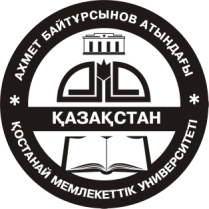 РГП «Костанайскийгосударственныйуниверситетимени А.Байтурсынова»1Валиев Хусаин Хасеновичректор, председатель2Жарлыгасов Женис Бакытбековичпроректор по научной работе и интернационализации, заместитель председателя3Майер Федор Федоровичруководитель аппарата, и.о. проректора по учебной работе и инновациям4Мамиев Нурлан Бекентаевичи.о. проректора по воспитательной, социальной и хозяйственной работе, председатель профкома5Дауенов Михаил Юсупович советник ректора по военно-патриотической работе 6Ярошенко  Оксана Алексеевна начальник отдела бухгалтерского учета и отчетности7Нугманов Алмабек Батыржановичруководитель  цифрового Хаба8Тастанов Мейрамбек Габдуалиевичсекретарь наблюдательного совета – ученый секретарь9Беркенова Гульнара Сейтжановнаначальник управления воспитательной работы10Исмаилов Арман Оразалиевичначальник управления планирования и организации учебного процесса11Коваль Андрей Петровичначальник управления науки и послевузовского образования12Берденова Сауле Жалгасовна декан гуманитарно-социального факультета13Васильчук Елена Васильевна декан экономического факультета 14Есимханов Саят Бакытовичдекан инженерно-технического факультета15Исабаев Азамат Жақсыбековичдекан факультета ветеринарии и технологии животноводства16Калимов Ниязбек Ерхановичдекан аграрно-биологического факультета17Медетов Нурлан Амировичдекан факультета информационных технологий  18Турлубеков Батырхан Салимовичдекан юридического факультета19Оборин Олег Леонидовичначальник военной кафедры20Ахметова Биғайша Зейнулльевназав.кафедрой теории языков и литературы21Кенжебекова Дина Саиновназав.кафедрой финансов и банковского дела22Кушнир Валентина Геннадьевназав. кафедрой машин, тракторов и  автомобилей23Салыкова Ольга Сергеевназав. кафедрой программного обеспечения24Смолякова Валентина Леонидовназав. кафедрой технологии переработки и стандартизации 25Хакимова Гульнара Еркеновназав. кафедрой гражданского права и процесса26Шайкамал Гүлшат Иманжановназав. кафедрой технологии производства продуктов животноводства 27Мустафин Муафик Камитаевиччлен совета профессоров28Калгапаров Куанышстудент 2 курса факультета информационных технологий, заместитель председателя высшего студенческого совета29Бостанбаева Асемстудентка 3 курса факультета ветеринарии и технологии животноводства, председатель студенческого профбюро